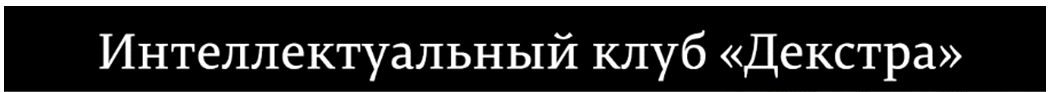 Положение о проведении «Интеллектуальной игры Декстра клуба»Общие положенияПоложение определяет цели и задачи интеллектуальной игры, порядок её организации, проведения, подведения итогов и награждения победителей. Интеллектуальная игра ориентирована на развитие у школьников познавательных способностей, умений и навыков командной деятельности.Игра проводится среди учащихся 10 классов общеобразовательных школ УнО НИУ ВШЭ г. Перми и Пермского края.Инициатором проведения и организатором игры является муниципальное автономное образовательное учреждение «СОШ № 94» г. Перми при поддержке УнО НИУ ВШЭ г. Перми. Цели и задачи игры2.1 Создание условий для повышения интеллектуального уровня обучающихся и развития познавательных процессов посредством организации интеллектуально-игровой деятельности.2.2 Развитие лидерских качеств, навыков работы в команде2.3 Развитие коммуникативных и познавательных способностей учащихсяУчастники интеллектуальной игрыК участию в игре допускаются команды обучающихся десятых классов общеобразовательных школ УнО НИУ ВШЭ г. Перми и Пермского края.Численность команды не более 5 человекСодержание интеллектуальной игрыТема игры: История города Перми и Пермского краяИгра проводится в 4 тура:Вопросы, связанные с актуальными новостями города Перми и Пермского краяВопросы из истории города Перми и Пермского краяМузыкальный турВизуальные вопросы (Вопросы по фото и видео материалам) (Примеры вопросов приведены в Приложении 1)Порядок проведения игры 5.1. Интеллектуальная игра для обучающихся десятых классов общеобразовательных школ УнО НИУ ВШЭ г. Перми и Пермского края в рамках школьного клуба «Декстра» будет проведена 19 апреля 2018 года.5.2. Место проведения игры: МАОУ «СОШ № 94» г. Перми, по адресу: г. Пермь ул. Героев Хасана, 89.5.3.  Программа:Регистрация: 12:30-13:00Время проведения игры: 13:00-14:00По окончанию игры жюри подводит итоги, определяются победители, вручаются дипломы. 5.3. Для участия в игре необходимо до 12.04.2018 года направить заявку поприлагаемой форме (Приложение 2) на адрес: Rakhmatullin@outlook.com (количество мест ограничено).Контактная информацияРахматуллин Александр Василевич, руководитель предметной комиссии учителей истории и обществознания МАОУ «СОШ №94» г. Перми, организатор «Декстра клуба»89223282548Rakhmatullin@outlook.comПриложение 1.Примеры вопросов интеллектуальной игры Декстра клуба.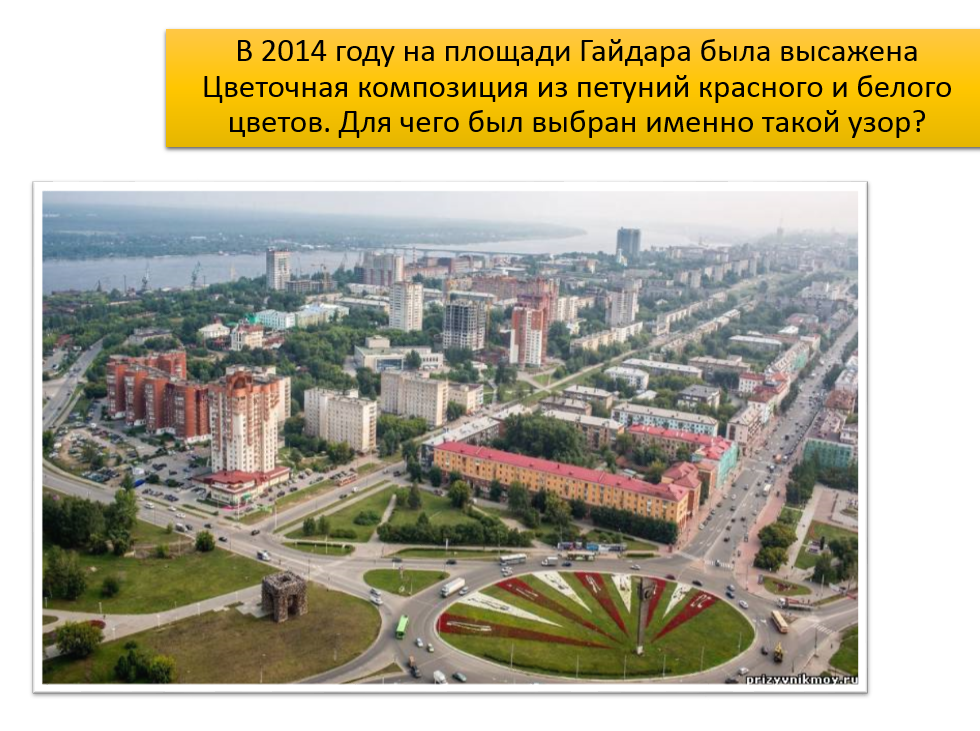 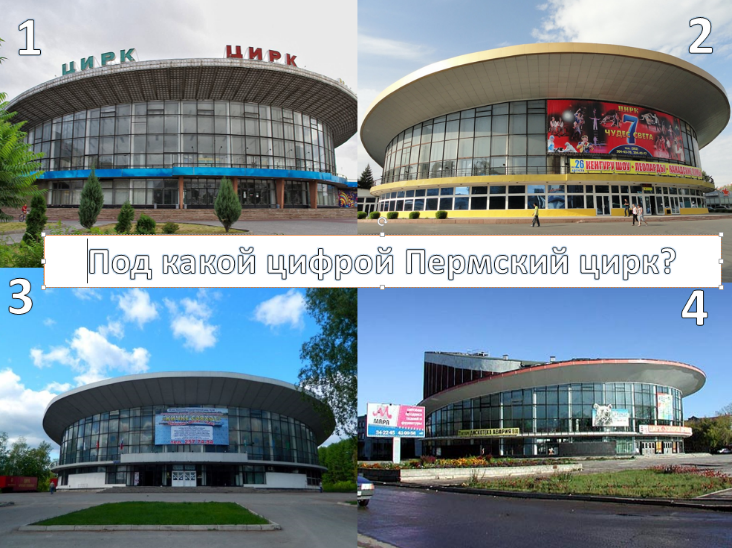 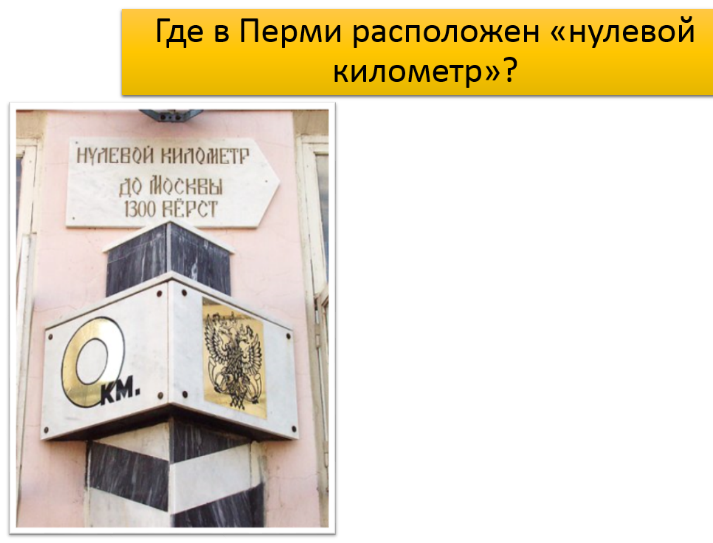 Приложение 2.Форма заявкиПолное наименование ОУФИО учителя, подготовившего команду (сопровождающего), должность (для сертификата), контактный телефон, e-mailФИО участника команды № 1ФИО участника команды № 2ФИО участника команды № 3ФИО участника команды № 4ФИО участника команды № 5